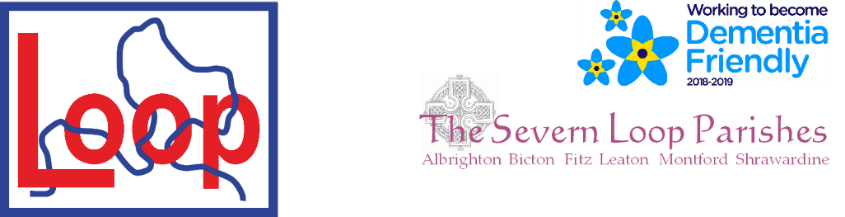 Interim Priest-in-Charge: 	The Revd Hannah Lins		07736 012011	revhannahlins@gmail.com	Assistant Priest: 	The Revd Peter Allanwww.severnloopparishes.org.uk	01939 290048	pallan412@gmail.com 	Lay Pastoral Minister:	Mrs Joyce JaggerSharing the Light in the Loop 01743 298285 weekly worship	07802 695954	pearhill1@outlook.com Daily Hope – the national service 0800 804 8044Loop Special – October 2021Weekly Collects, Readings and Reflection are on the website (see above.)Forest Church We had a brilliant time at our first Forest Church since before the pandemic! People of all ages attended (32 in all) and we are deeply grateful to Edward Tate for hosting our time together. There is a small patch of consecrated ground on the Isle Estate, and though we were unaware of it at the time, our little worship service was possibly the first service to be held on that site in 500 years!Our next Forest Church is 21st November, 3pm. This will be Advent themed. Location details to follow, but for now do save the date!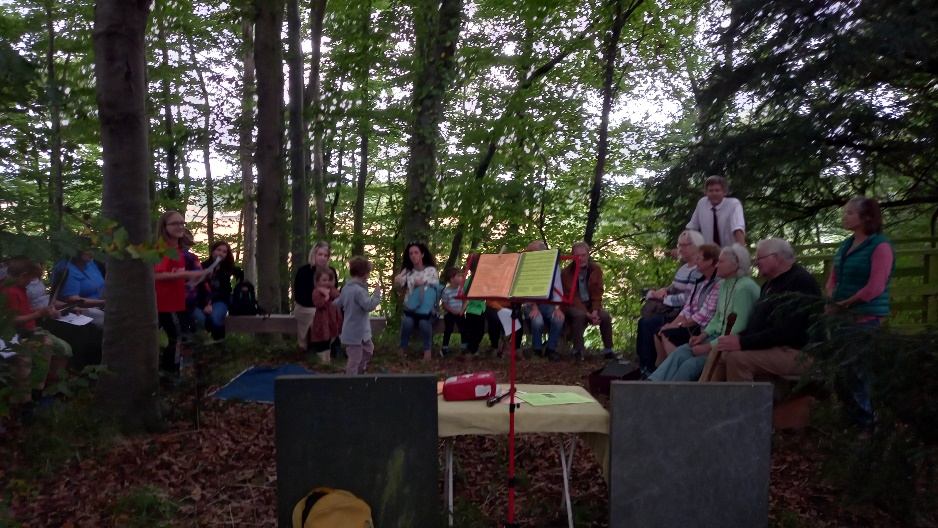 Our service in the woodsThe Mission Church is open!It was a joy to welcome worshippers back into the Mission Church in Bomere for two Eucharistic services per month – it’s been very special to be once again gathering in the heart of the village.Remembering with LoveOur annual Remembering with Love service will be on the 31st October, 3pm at Leaton Church. Please email Hannah (revhannahlins@gmail.com) with any names of loved ones you would like to be remembered. Readings for OctoberAlthough we will continue to provide weekly readings and the reflection by email, we’re also going to include the readings for each month in the Loop from now on. We’re mindful that most of us are back in church now, so there is no need to print out readings and deliver them week by week. If you are unable to get to church, and don’t have access to the internet, then the references below will enable you to look up the readings in your bible, and the phoneline (01743 298285) is also available- it always includes one of the readings and that week’s reflection. HarvestMontford and Shrawardine have already had their celebration, but the rest of us will be marking Harvest this month. If you are coming along to one of our festival services, do please consider bringing a donation for the foodbank. All items must be non-perishable and can include toiletries and household products. The website is regularly updated with a list of things that are in particularly short supply- do take a look- Shrewsbury Food Bank — BARNABAS COMMUNITY PROJECTS.Do you remember last year? We made a film- if you want a trip down memory lane, the link still works!Severn Loop Harvest Celebration - YouTubeA date for your diaryFitz is holding a Festival of Remembrance with the Yeoman Singers:14th November, 5.30pm, Fitz churchAll welcome!
SUNDAY SERVICES FOR OCTOBERSUNDAY 3 OCTOBER- 18th after TrinityAlbrighton       9.15 am      Harvest Communion            Bicton             11 am         Harvest CommunionBomere	No serviceFitz		9.30am      HC BCP  Leaton            10.45 am    Harvest Communion            Montford        	No service          Shrawardine   9.30 am     Morning WorshipSUNDAY 10 OCTOBER- 19th after TrinityAlbrighton 	No serviceBicton             11am         Morning WorshipBomere	9am	     Holy CommunionFitz                 	No serviceLeaton            10.45am    Morning WorshipMontford         9.30am      Holy CommunionShrawardine   11am         Holy CommunionSUNDAY 17 OCTOBER- 20th after TrinityAlbrighton       9.15am      Morning WorshipBicton             11am         Holy CommunionBomere	No serviceFitz                 6.30pm      Harvest FestivalLeaton            10.45am    Holy CommunionMontford         9.30am      Morning WorshipShrawardine   No serviceSUNDAY 24 OCTOBER- 21st after TrinityAlbrighton 	No serviceBicton 		11am 	      Morning WorshipBomere	9am	      Holy CommunionFitz 		No serviceLeaton 	10.45am    Morning WorshipMontford 	9.30am      Holy CommunionShrawardine 	11am         Holy CommunionSUNDAY 31 OCTOBER- ALL SAINTSBicton             10.30 am    United ServiceLeaton            3pm            Remembering with Love            SUNDAY 7 NOVEMBER- 3rd before AdventAlbrighton       9.15 am      Holy Communion            Bicton             11 am         Holy CommunionBomere	No serviceFitz		9.30am      HC BCP  Leaton            10.45 am    Holy Communion            Montford        	No service          Shrawardine   9.30 am     Morning Worship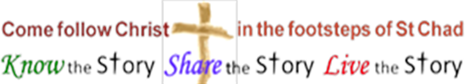 HARVEST SERVICE READINGSPsalm 126Joel 2.21-27Matthew 6.25-33Sun 3 October18th after TrinityPsalm 26 Hebrews 1.1-4; 2.5-12Mark 10.2-16Sun 10 October19th after TrinityPsalm 22.1-15
Hebrews 4.12-16Mark 10.17-31Sun 17 October20th after TrinityPsalm 104.1-10,26,35c* Hebrews 5.1-10
Mark 10.35-45Sun 24 October21st after TrinityPsalm 34.1-8,19-22  Hebrews 7.23-28Mark 10.46-52 Sun 31 OctoberAll SaintsPsalm 24.1-6
Revelation 21.1-6aJohn 11.32-44Sun 7 Nov3rd before AdventPsalm 62.5-12
Hebrews 9.24-28 Mark 1.14-20